Scholarship & Resources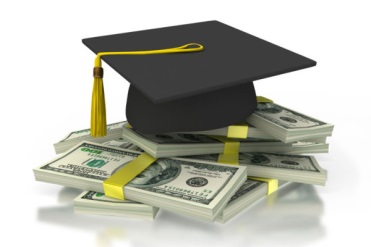 As you prepare your application for college, you will find there are many different websites related to scholarships.  We recommend you review carefully any scholarship information you find.  Before you decide to apply for a scholarship, review the requirements to determine if you are eligible. It is the responsibility of the student and parent to identify scholarship opportunities that are viable opportunities.As we become aware of scholarship opportunities throughout the year, we post them within the “Counselors Message Board”. Be sure to check back often for any recent additions!The following are scholarship links that you might also find useful:www.thepef.orgMillenium Scholarship: www.nevadatreasurer.gov/GGMS/GGMS_Homewww.fastweb.comwww.collegeboard.comwww.act.orgwww.questbridge.org/for-students/scholarship-resourceshttps://getschooled.com/dashboard/tool/2540-nhs-scholar-dollars-scholarship-search*These are only recommendations and not NCA endorsed.* IMPORTANT NOTE:  You should never have to pay for researching or to apply for a scholarship.COLLEGE & CAREER PLANNING ONLINE RESOURCESThe Common Application:www.commonapp.orgConsider the Common Application if you are interested in going to college out-of-state. This application allows you to fill out one general application and send it to all schools that accept it.SAT Test Dates:http://sat.collegeboard.org/register/sat-us-datesACT Test Dates:http://www.actstudent.org/regist/dates.htmlRegional College Access Center (RCAC)www.metedu.org/rcacCollege Boardwww.collegeboard.orgOnline Campus Tourswww.campustours.comNCAA Eligibilitywww.ncaaeligibilitycenter.org/College Green Lightwww.collegegreenlight.comFirst Generations Studentwww.firstgenerationstudent.com/planCollege Affordability Guidewww.collegeaffordabilityguide.org Western Undergraduate Exchange (WUE)www.wiche.edu/wue 